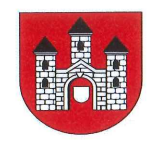 Przewodniczący Rady Gminy Przytyk Krzysztof Wlazło przyjmuje interesantów zgodnie z podanym niżej harmonogramem po uprzednim umówieniu się na spotkanie w sposób telefoniczny.Biuro Rady Gminy:Tel. kontaktowy: 48 618 00 95 wew. 43HARMONOGRAM PRZEWODNICZĄCEGO RADY GMINYLIPIEC  2022 r.04 lipiec 2022 r.godz. 9:00- 11:0011 lipiec 2022 r.godz. 9:00- 11:0018 lipiec 2022 r.godz. 14:00- 16:0025 lipiec 2022 r.godz. 9:00- 11:00